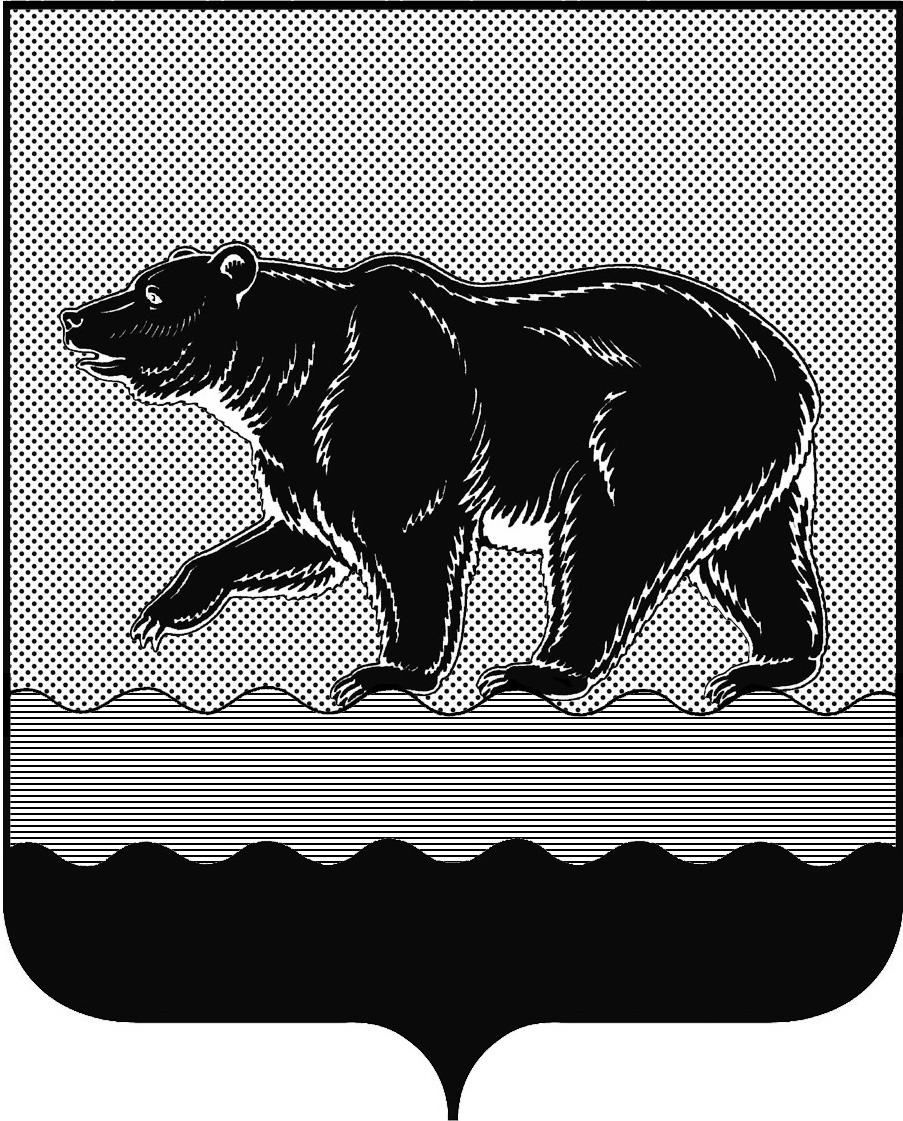 СЧЁТНАЯ ПАЛАТАГОРОДА НЕФТЕЮГАНСКА16 микрорайон, 23 дом, помещение 97, г. Нефтеюганск, 
Ханты-Мансийский автономный округ - Югра (Тюменская область), 628310  тел./факс (3463) 20-30-55, 20-30-63 E-mail: sp-ugansk@mail.ru www.admugansk.ru Заключение на проект изменений в муниципальную программугорода Нефтеюганска «Социально-экономическое развитиегорода Нефтеюганска»Счётная палата города Нефтеюганска на основании статьи 157 Бюджетного кодекса Российской Федерации, Положения о Счётной палате города Нефтеюганска, утверждённого решением Думы города Нефтеюганска от 27.09.2011 № 115-V, рассмотрев проект изменений в муниципальную программу города Нефтеюганска «Социально-экономическое развитие города Нефтеюганска» (далее по тексту – проект изменений), сообщает следующее:1. При проведении экспертно-аналитического мероприятия учитывалось наличие экспертизы проекта изменений муниципальной программы:1.1. Департамента финансов администрации города Нефтеюганска на предмет соответствия бюджетному законодательству Российской Федерации и возможности финансового обеспечения его реализации из бюджета города Нефтеюганска;1.2. Департамента экономического развития администрации города Нефтеюганска на предмет соответствия:- проекта изменений Порядку принятия решения о разработке муниципальных программ города Нефтеюганска, их формирования, утверждения и реализации, утверждённому Постановлением администрации города Нефтеюганска от 18.04.2019 № 77-нп «О модельной муниципальной программе города Нефтеюганска, порядке принятия решения о разработке муниципальных программ города Нефтеюганска, их формирования, утверждения и реализации» (далее по тексту – Порядок от 18.04.2019 № 77-нп);- программных мероприятий целям муниципальной программы;- сроков её реализации задачам;- целевых показателей, характеризующих результаты реализации муниципальной программы, показателям экономической, бюджетной и социальной эффективности;- требованиям, установленным нормативными правовыми актами в сфере управления проектной деятельностью.2. Предоставленный проект изменений в целом соответствует Порядку от 18.04.2019 № 77-нп, за исключением формы таблицы 3 «Мероприятия, реализуемые на принципах проектного управления, направленные в том числе на исполнение национальных и федеральных проектов (программ) Российской Федерации», которая не соответствует форме, утверждённой приложением № 1 Порядка от 18.04.2019 № 77-нп.Рекомендуем привести положение муниципальной программы в соответствие с приложением № 1 Порядка от 18.04.2019 № 77-нп.3. Проектом изменений планируется:3.1. Увеличить объём финансирования муниципальной программы в 2020 году на 4 106,652 тыс. рублей, в том числе:3.1.1. По основному мероприятию 2.1 «Реализация переданных государственных полномочий на осуществление деятельности по содержанию штатных единиц органов местного самоуправления» подпрограммы «Исполнение отдельных государственных полномочий» по ответственному исполнителю администрации города Нефтеюганска увеличить расходы за счёт средств местного бюджета на компенсацию стоимости путевок на санаторно-курортное лечение, начисления на социальные компенсации персоналу в сумме 50,952 тыс. рублей.3.1.2. По основному мероприятию 2.3 «Государственная поддержка развития растениеводства и животноводства, переработки и реализации продукции» подпрограммы «Исполнение отдельных государственных полномочий» по ответственному исполнителю администрации города Нефтеюганска увеличить расходы за счёт субвенции из бюджета автономного округа на поддержку животноводства, переработки и реализации продукции животноводства в сумме 4 055,700 тыс. рублей.3.1.3. По основному мероприятию 4.2 «Региональный проект «Расширение доступа субъектов МСП к финансовой поддержке, в том числе к льготному финансированию» подпрограммы «Развитие малого и среднего предпринимательства» по ответственному исполнителю администрации города Нефтеюганска увеличить расходы за счёт средств местного бюджета на возмещение части затрат на аренду нежилых помещений в сумме 1 389,957 тыс. рублей.3.1.4. По основному мероприятию 4.4 «Предоставление неотложных мер поддержки субъектам малого и среднего предпринимательства, осуществляющим деятельность в отраслях, пострадавших от распространения новой короновирусной инфекции» подпрограммы «Развитие малого и среднего предпринимательства» по ответственному исполнителю администрации города Нефтеюганска уменьшить расходы за счёт средств местного бюджета на финансовую поддержку начинающих предпринимателей в сумме 1 389,957 тыс. рублей.По итогам проведения финансово-экономической экспертизы, предлагаем направить проект изменений на утверждение с учётом рекомендации, отражённой в настоящем заключении. Информацию о решении, принятых по результатам рассмотрения настоящего заключении, направить в адрес Счётной палаты до 13.10.2020 года.	Председатель 		                   			         			     С.А.ГичкинаИсполнитель:Салахова Дина Ирековнаначальник инспекторского отдела № 2  Счётной палаты города Нефтеюганска 8 (3463) 20-30-65Исх. № СП-423-0 от 05.10.2020Исполняющему обязанности                    главы города НефтеюганскаА.В.Пастухову